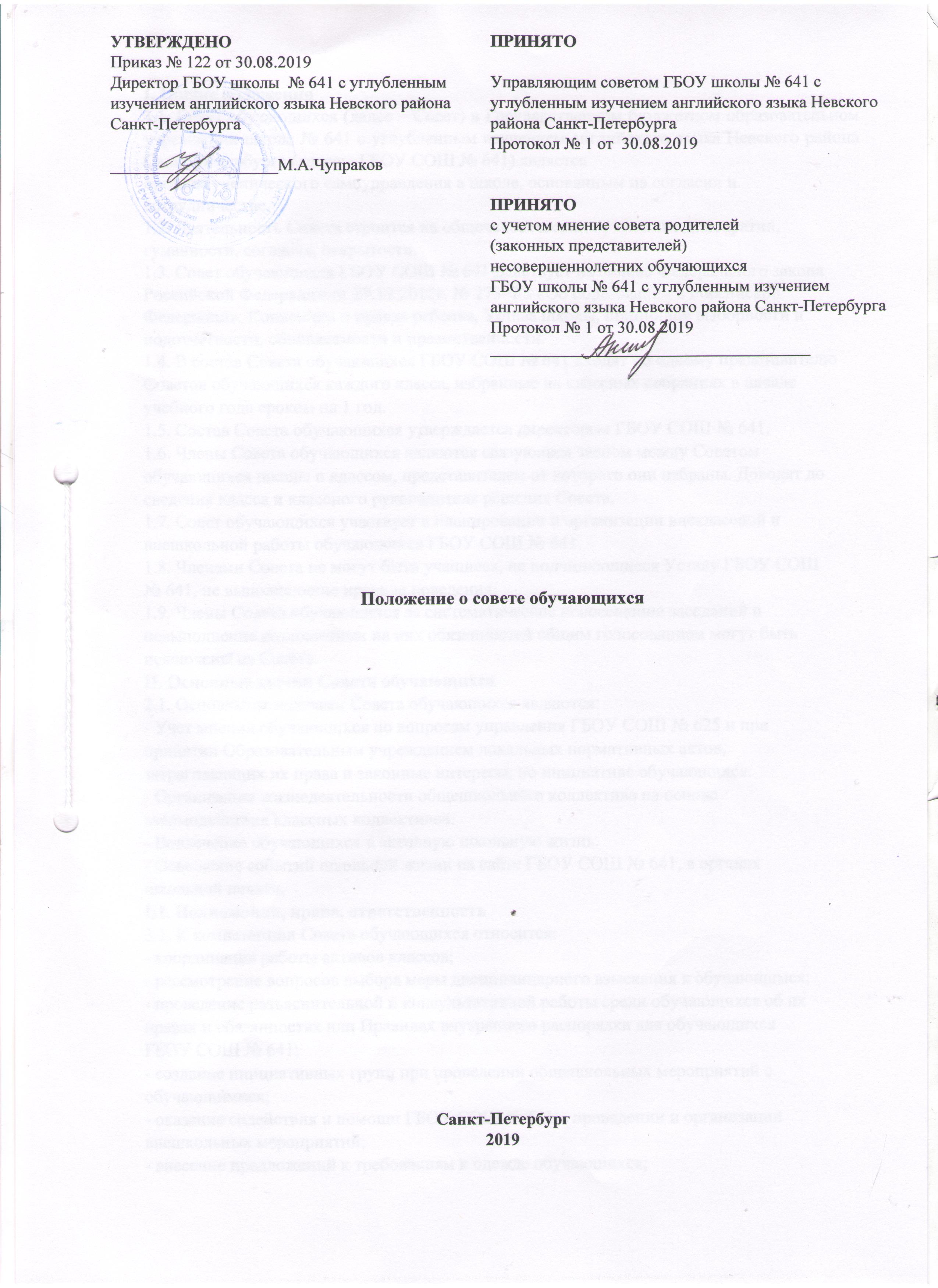 Положение о совете обучающихсяСанкт-Петербург2019I. Общие положения1.1. Совет обучающихся (далее – Совет) в Государственном бюджетном образовательном учреждении школе № 641 с углубленным изучением английского языка Невского района Санкт-Петербурга (далее – ГБОУ СОШ № 641) являетсяорганом ученического самоуправления в школе, основанным на согласии исотрудничестве.1.2. Деятельность Совета строится на общечеловеческих принципах демократии,гуманности, согласия, открытости.1.3. Совет обучающихся ГБОУ СОШ № 641 действует на основе Федерального законаРоссийской Федерации от 29.12.2012г. № 273-ФЗ «Об образовании в РоссийскойФедерации», Конвенции о правах ребенка, Устава школы, принципов выборности иподотчетности, обновляемости и преемственности.1.4. В состав Совета обучающихся ГБОУ СОШ № 641 входят по одному представителюСоветов обучающихся каждого класса, избранные на классных собраниях в началеучебного года сроком на 1 год.1.5. Состав Совета обучающихся утверждается директором ГБОУ СОШ № 641.1.6. Члены Совета обучающихся являются связующим звеном между Советомобучающихся школы и классом, представителем от которого они избраны. Доводят досведения класса и классного руководителя решения Совета.1.7. Совет обучающихся участвует в планировании и организации внеклассной ивнешкольной работы обучающихся ГБОУ СОШ № 641.1.8. Членами Совета не могут быть учащиеся, не подчиняющиеся Уставу ГБОУ СОШ№ 641, не выполняющие правила поведения.1.9. Члены Совета обучающихся за систематическое непосещение заседаний иневыполнение возложенных на них обязанностей общим голосованием могут бытьисключены из Совета.II. Основные задачи Совета обучающихся2.1. Основными задачами Совета обучающихся являются:- Учет мнения обучающихся по вопросам управления ГБОУ СОШ № 625 и припринятии Образовательным учреждением локальных нормативных актов,затрагивающих их права и законные интересы, по инициативе обучающихся.- Организация жизнедеятельности общешкольного коллектива на основевзаимодействия классных коллективов.- Вовлечение обучающихся в активную школьную жизнь.- Освещение событий школьной жизни на сайте ГБОУ СОШ № 641, в органахшкольной печати.III. Полномочия, права, ответственность3.1. К компетенции Совета обучающихся относится:- координация работы активов классов;- рассмотрение вопросов выбора меры дисциплинарного взыскания к обучающимся;- проведение разъяснительной и консультативной работы среди обучающихся об ихправах и обязанностях или Правилах внутреннего распорядка для обучающихсяГБОУ СОШ № 641;- создание инициативных групп при проведении общешкольных мероприятий собучающимися;- оказание содействия и помощи ГБОУ СОШ № 641 в проведении и организациивнешкольных мероприятий;- внесение предложений к требованиям к одежде обучающихся;- внесение предложений по созданию оптимальных условий для обучения ивоспитания обучающихся, в том числе по укреплению их здоровья и организациипитании;- взаимодействие с общественными организациями и классными коллективами повопросу пропаганды школьных традиций;- взаимодействие с педагогическими работниками ГБОУ СОШ № 641 по вопросампрофилактики правонарушений, безнадзорности среди несовершеннолетнихобучающихся;- рассмотрение и внесение предложений при принятии локальных нормативных актовОбразовательного учреждения и иных вопросов, затрагивающих права обучающихсяГБОУ СОШ № 641.3.2. Члены Совета обучающихся обязаны:- принимать активное участие в деятельности Совета;-быть опорой администрации ГБОУ СОШ № 641, Совета обучающихся, классныхруководителей во всех делах Образовательного учреждения и класса;- доводить до сведения учителей и обучающихся решения Совета.3.3. Члены Совета обучающихся имеют право:-принимать активное участие в планировании воспитательной работыОбразовательного учреждения, на своих заседаниях обсуждать и утверждать планыподготовки и проведения мероприятий в Образовательном учреждении;  -иметь свой орган печати (пресс-центр), свою эмблему и девиз;- заслушивать отчеты о работе своих малых инициативных групп и принимать по нимнеобходимые решения;-ходатайствовать о поощрении или наказании обучающихся школы передпедагогическим советом ГБОУ СОШ № 641;- проводить различные мероприятия внутри Совета и среди обучающихся школы.IV. Организация работы Совета обучающихся4.1. Из состава Совета обучающихся на первом заседании избирается председатель исекретарь, который ведет протоколы заседаний.4.2. Председатель Совета обучающихся координирует работу малых инициативных групп,ведет заседания Совета обучающихся, принимает участие в работе педсовета, насовещаниях при директоре ГБОУ СОШ № 641, где обсуждаются вопросыжизнедеятельности коллектива обучающихся.4.3. Секретарь Совета обучающихся отвечает за документацию Совета и ведет протоколкаждого заседания Совета.4.4. Совет обучающихся делится на:- Отдел образования, который курирует вопросы, касающиеся успеваемостиобучающихся, в течение учебного года проводит конкурсы, игры по станциям,интеллектуальные игры, курирует участие классов в дежурстве по школе.-Отдел культуры: участвует в подготовке и проведении развлекательных, трудовых(субботники), спортивных мероприятий, мероприятий по профилактике здоровогообраза жизни, профилактике правонарушений, проводит акции «Твой внешний вид –твоя визитная карточка».- Отдел печати и информации: через средства стенной печати осуществляетинформирование обучающихся школы о решениях, принятых на заседанияхШкольного парламента; выпускает плакаты, участвует в подготовкевидеопрезентаций и видеороликов для сайта школы, информирует об итогах сборовмакулатуры.4.5. Работа Совета обучающихся организуется на основе планирования и текущих дел.4.6. Совет обучающихся собирается на свои заседания не реже одного раза в три месяца.Совет обучающихся считается правомочным, если на его заседании присутствуют неменее двух третей от общего числа членов Совета обучающихся.4.7. Совет обучающихся принимает решения открытым голосованием и оформляетрешения протоколом. Решение Совета обучающихся считается принятым, если занего подано большинство голосов присутствующих членов Совета обучающихся. Впротоколе заседания фиксируются ход заседания, принятые решения и разногласия.Протокол заседания подписываются председательствующим и секретарем Советаобучающихся.4.8. Совет обучающихся может быть собран по инициативе его председателя, директора.4.9. На заседаниях Совета обучающихся могут присутствовать: директор, заместителидиректора, сотрудники школы, родители обучающихся (законные представители)несовершеннолетних обучающихся, обучающиеся.V. Документация и отчетность5.1. Заседания Совета обучающихся протоколируются.5.2. План работы Совета обучающихся составляется на весь учебный год, исходя изплана воспитательной работы Образовательного учреждения.5.3. Анализ деятельности Совета обучающихся представляется председателемзаместителю директора по воспитательной работе и обучающимся школы в концеучебного года.УТВЕРЖДЕНОПриказ № 122 от 30.08.2019 ПРИНЯТОДиректор ГБОУ школы  № 641 с углубленным изучением английского языка Невского района Санкт-Петербурга____________________М.А.ЧупраковУправляющим советом ГБОУ школы № 641 с углубленным изучением английского языка Невского района Санкт-ПетербургаПротокол № 1 от  30.08.2019ПРИНЯТОс учетом мнение совета родителей(законных представителей)несовершеннолетних обучающихсяГБОУ школы № 641 с углубленным изучением английского языка Невского района Санкт-ПетербургаПротокол № 1 от 30.08.2019______________________________________Управляющим советом ГБОУ школы № 641 с углубленным изучением английского языка Невского района Санкт-ПетербургаПротокол № 1 от  30.08.2019ПРИНЯТОс учетом мнение совета родителей(законных представителей)несовершеннолетних обучающихсяГБОУ школы № 641 с углубленным изучением английского языка Невского района Санкт-ПетербургаПротокол № 1 от 30.08.2019______________________________________